О внесении изменений в План деятельности Енисейского управления Федеральной службы по надзору в сфере связи, информационных технологий и массовых коммуникаций на 2018 годНа основании Положения о Енисейском управлении Федеральной службы по надзору в сфере связи, информационных технологий и массовых коммуникаций, утвержденного приказом руководителя Федеральной службы по надзору в сфере связи, информационных технологий и массовых коммуникаций от 25.01.2016 № 42,  приказываю:Включить пункт 12 в раздел 9 «Прочие мероприятия» Плана деятельности Енисейского управления Роскомнадзора на 2018 год, утверждённого приказом руководителя Енисейского управления Роскомнадзора от 15 ноября 2017 № 418, «Проведение ежеквартальной проверки полноты и качества предоставления государственных услуг».Назначить ответственными исполнителями проверки полноты и качества предоставления государственных услуг начальника отдела НСИР 
С.А. Синцова, заместителя начальника отдела НЭСиПС С.Е. Слободчикова.Начальнику отдела ТО Абакан В.П. Антонову и начальнику отдела ТО Кызыл М.К. Куулару представить ответственным исполнителям для обобщения сведения по проверке полноты и качества предоставления государственных услуг в территориальных отделах в сроки проведения проверки.4. Отделу организационной, правовой работы и кадров (Сафьянова Е.Г.) в течение 3-х дней внести необходимые изменения в соответствующий раздел Плана деятельности Енисейского управления Федеральной службы по надзору в сфере связи, информационных технологий и массовых коммуникаций на 2018 год, утвержденного приказом руководителя Енисейского управления Роскомнадзора от 15 ноября 2017 № 418, размещенного на Интернет странице Управления официального сайта Роскомнадзора в сети Интернет: 24.rkn.gov.ru.5. Контроль за исполнением настоящего Приказа оставляю за собой.Руководитель Управления                                                                     Н.А. БурдюковаПроект приказа подготовлен:Начальник ТО Кызыл	М.К. Куулар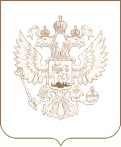 РОСКОМНАДЗОРЕНИСЕЙСКОЕ УПРАВЛЕНИЕ ФЕДЕРАЛЬНОЙ СЛУЖБЫ ПО НАДЗОРУ В СФЕРЕ СВЯЗИ, ИНФОРМАЦИОННЫХ ТЕХНОЛОГИЙ И МАССОВЫХ КОММУНИКАЦИЙПРИКАЗ____13.04.2018______                                                                                                                   № ________159_________КрасноярскОтделом ОПРиК	Е.Г. Сафьянова ОЗНАКОМЛЕНЫ: Заместитель руководителя – начальник отдела НЭСиПСНачальник отдела НСИРЗаместитель начальника отдела НЭСиПСНачальник ТО АбаканИ.В. БерляковС.А. Синцов С.Е. СлободчиковВ.П. Антонов 